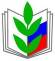 ПРОФСОЮЗ  РАБОТНИКОВ НАРОДНОГО ОБРАЗОВАНИЯ РОССИИПОЛЕВСКАЯ  ГОРОДСКАЯ  ОРГАНИЗАЦИЯ  ПРОФСОЮЗА ИНФОРМАЦИОННЫЙ БЮЛЛЕТЕНЬ   23 декабря  2019( в помощь при подготовке Положения об оплате труда на 2019-2020 учебный год)    При подготовке проекта Положения об оплате труда на новый 2019-2020 учебный год или внесении в него изменений  в части  выполнения  Соглашения  между Органом местного   самоуправления Полевского городского округа Управление образованием и Полевской городской организацией Профсоюза работников народного образования и науки РФ на 2019-2021 годы (  пункт 6.3.6 – устанавливать доплаты в размере до 50 процентов размера оклада труда ( должностного оклада) работникам образовательных организаций, избранным председателями профсоюзных организаций, в размере до 30 процентов размера оклада ( должностного оклада) уполномоченным по охране труда за счет средств работодателя) ,  возникает необходимость правильного формулирования оснований для  установления доплаты за дополнительную работу председателю  профсоюзной организации  и уполномоченному  по охране труда образовательной организации.  Доплата устанавливается на основании протокола отчетно-выборного профсоюзного собрания о выборах профкома и председателя первичной профсоюзной организации учреждения, для уполномоченного по охране труда на основании выписки из протокола заседания профкома ППО и приказа руководителя ОО о назначении  уполномоченного по охране труда или протокола общего собрания работников по выборам уполномоченного по охране труда. Рекомендуемые формулировки для назначения доплат председателю профкома  и уполномоченному по охране труда образовательной организации :- за  организацию качественной работы по ведению мероприятий, связанных  с обеспечением рабочего процесса в рамках уставной деятельности образовательной организации, за общественно - значимую работу по реализации государственно- общественного характера управления .- за организацию  качественной работы  по ведению мероприятий по охране труда и правовому всеобучу.